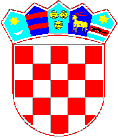                 REPUBLIKA HRVATSKA VIROVITIČKO-PODRAVSKA ŽUPANIJA                         GRAD SLATNA                     GRADONAČELNIKKLASA: 406-01/20-01/2URBROJ: 2189/02-04-02/02-2-3Slatina, 20. ožujka 2020.Na temelju članka 28. Zakona o javnoj nabavi ( Narodne novine broj 120/16.) i članka 25. Statuta Grada Slatine ( Službeni glasnik Grada broj 5/09., 5/10., 1/13. i 2/13. – pročišćeni tekst), gradonačelnik Grada Slatine, donosiII. IZMJENE I DOPUNE PLANA NABAVEGRADA SLATINE ZA 2020.I.	 U Tablici plana nabave za 2020., mijenja se:Evidencijski broj 33/20: Predmet nabave: Opremanje EPIcentar SEQUOIA; CPV oznaka: 39150000-8; 39221000-7; 3232000-6; 32323500-8; 39516000-2; 48500000-3  Procijenjena vrijednost  nabave: 1.495.155,00 kn; Vrsta postupka: Otvoreni postupak; Predmet podijeljen u grupe: DA; Sklapa se: Ugovor; Planirani početak postupka: I. tromjesečje; Planirano trajanje Ugovora: 5 mjeseci.II.	 U Tablici plana nabave za 2020., dodaje se:Evidencijski broj 55/20: Predmet nabave: Usluga sustavne preventivne deratizacije; CPV oznaka: 90923000-3; Procijenjena vrijednost  nabave: 199.000,00 kn; Vrsta postupka: Postupak jednostavne nabave; Predmet podijeljen u grupe: NE; Sklapa se: Ugovor; Planirani početak postupka: I. tromjesečje; Planirano trajanje Ugovora: 9 mjeseci.Evidencijski broj 56/20: Predmet nabave: Usluga tehničke podrške i servisnog održavanja WIFI sustava; CPV oznaka: 72000000-5; Procijenjena vrijednost  nabave: 36.000,00 kn; Vrsta postupka: Postupak jednostavne nabave; Predmet podijeljen u grupe: NE; Sklapa se: Ugovor; Planirani početak postupka: I. tromjesečje; Planirano trajanje Ugovora: 36 mjeseci.III.Ove Izmjene plana nabave stupaju na snagu danom donošenja.IV.	Sukladno članku 2. Pravilnika o planu nabave, registru ugovora, prethodnom savjetovanju i analizi tržišta u javnoj nabavi (Narodne novine broj 101/17.), Plan nabave Grada Slatine za 2018. kao i sve naknadne izmjene bit će objavljeni u Elektroničkom oglasniku javne nabave Republike Hrvatske u roku od osam dana od donošenja.  GRADONAČELNIK   Denis Ostrošić, prof.DOSTAVITI:Upravnim odjelima i službama, ovdjeZa evidenciju akata gradonačelnika,Za objavu na Službenoj internetskoj stranici,Za objavu u EOJNRH,Arhiva.